1 LA SEMANA SANTA DE JESÚS EN JERUSALÉN                                                                                       TERCERO BÁSICO   SEM. DEL LUNES  30 DE MARZO                                                pegar en el cuaderno VER EN YOUTUBE: La Pasión, Muerte y Resurreción de Jesús - Versión Resumida Ana Pahino 32,25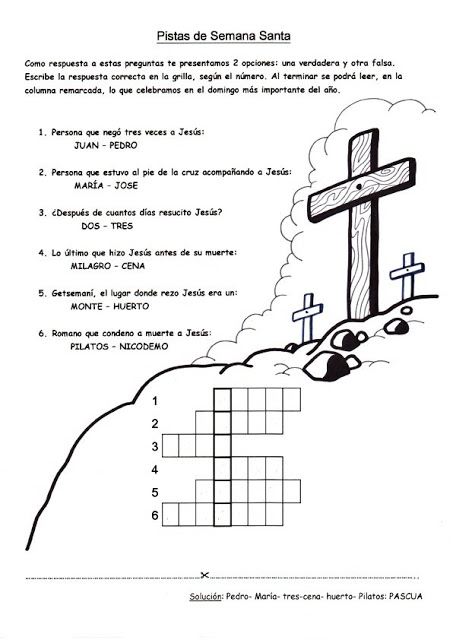 COLOREAR LAS PALABRAS “DOMINGO Y RAMOS”. CON LAS LETRAS SOBRANTES IR FORMANDO UN MENSAJE Y ESCRIBIRLO.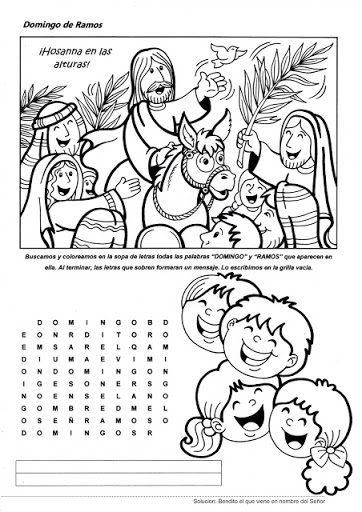 